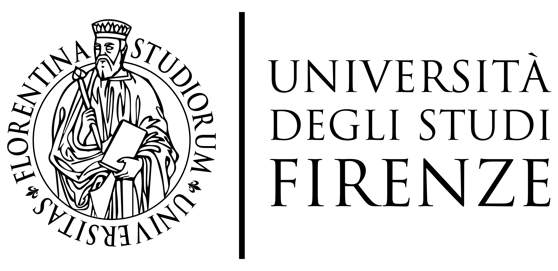 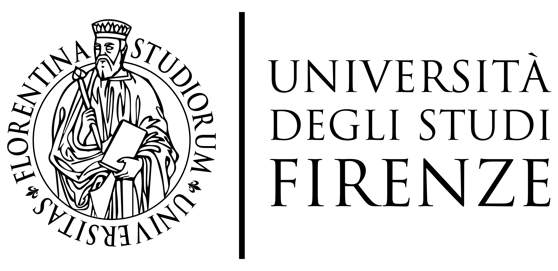 LIBERATORIA/AUTORIZZAZIONE PER LA PUBBLICAZIONE DI FOTO E VIDEO Il/la sottoscritto/a  Cognome Nome ________________________________________________________________  nato/a a ________________________il ______________________________________________________  residente a______________________ via _______________________________________________n° ___  C.F.  con riferimento alle fotografie ed ai video e/o altri materiali audiovisivi realizzati per conto dell’Università degli Studi di Firenze   AUTORIZZA senza limiti di tempo, anche ai sensi degli artt. 10 e 320 cod.civ. e degli artt. 96 e 97 legge 22.4.1941, n. 633, Legge sul diritto d’autore, la pubblicazione e/o diffusione in qualsiasi forma delle proprie immagini sui canali di comunicazione ufficiali dell’Università degli Studi di Firenze, nonché autorizza la conservazione delle immagini negli archivi informatici dell’Università degli Studi di Firenze. Prende atto che la finalità di tali pubblicazioni sono meramente di carattere informativo ed eventualmente promozionale e che la realizzazione e l’utilizzo delle immagini sopra citate è effettuato dall’Università degli Studi di Firenze senza alcuno scopo di lucro.  La posa e l’utilizzo delle immagini sono da considerarsi effettuate in forma del tutto gratuita.  Ne vieta altresì l’utilizzo in contesti che ne pregiudichino l’onore, la reputazione e il decoro della persona ritratta. Solleva l’Università degli Studi di Firenze da ogni responsabilità inerente ad un uso scorretto da parte di terzi delle immagini pubblicate. La presente liberatoria/autorizzazione potrà essere revocata in ogni tempo con comunicazione scritta da inviare via posta comune o e-mail alla struttura che ha effettuato le foto/video/riprese/materiali audio visivi. Firenze, _________________________ Firma (leggibile) ________________________  Informativa ai sensi dell’art.13 del Regolamento Generale sulla Protezione dei Dati personali (Regolamento UE 2016/679 d’ora in poi GDPR)  Si informa che il trattamento dei dati personali conferiti con la presente liberatoria saranno trattati con modalità cartacee e telematiche nel rispetto della vigente normativa e dei principi di liceità correttezza trasparenza, adeguatezza, pertinenza e necessità di cui all’art.5, par. 1 del GDPR. Il Titolare del Trattamento dei dati personali raccolti attraverso la registrazione di immagini foto e video,  è l’Università degli Studi di Firenze, con sede in Firenze, Piazza San Marco 4. telefono 055 27571 e-mail: urp@unifi.it,  pec:ateneo@pec.unifi.it. Il Responsabile della Protezione dei dati (RPD) è il Dott. Massimo Benedetti, Dirigente dell’Area Affari generali e legali, Firenze, via G. la Pira, 4 telefono. 055 2757667 e-mail: privacy@adm.unifi.it. I dati raccolti attraverso la registrazione di immagini foto e video verranno utilizzati per le finalità strettamente connesse e strumentali alle attività indicate nella liberatoria di cui sopra ovvero per pubblicazioni di carattere meramente informativo ed eventualmente promozionale dell’attività dell’Ateneo.I dati saranno accessibili ai dipendenti e collaboratori assegnati ai competenti uffici dell’Università degli Studi di Firenze, che, nella loro qualità di delegati e/o referenti per la protezione dei dati e/o amministratori di sistema e/o incaricati del trattamento saranno a tal fine adeguatamente istruiti dal Titolare.Tali dati, con il suo consenso, saranno pubblicati e/o diffusi sui canali di comunicazione ufficiali dell’Università degli Studi di Firenze, anche attraverso l’utilizzo di piattaforma di social network, nonché conservati negli archivi informatici dell’Università degli Studi di Firenze e/o su server esterni di fornitori che, per finalità di gestione tecnica del sistema informatizzato, potrebbero venire a conoscenza dei dati personali degli interessati. I soggetti di cui sopra saranno debitamente nominati come Responsabili del trattamento a norma dell’art. 28 del GDPR.I dati personali contenuti in immagini, video o altro materiale audio visivo pubblicati sui canali di comunicazione ufficiali di Ateneo saranno conservati per il tempo necessario a raggiungere le finalità di promozione istituzionale per i quali vengono raccolti. La verifica dell’interesse alla conservazione dei dati conservati in relazione alle finalità per cui sono stati raccolti viene effettuata periodicamente.  Nella Sua qualità di interessato al trattamento, Lei ha diritto di richiedere all’Università degli Studi di Firenze, ai sensi degli artt.15, 16, 17, 18, 19 e 21 del GDPR:  l'accesso ai propri dati personali ed a tutte le informazioni di cui all’art.15 del GDPR; la rettifica dei propri dati personali inesatti e l’integrazione di quelli incompleti; la cancellazione dei propri dati, fatta eccezione per quelli contenuti in atti che devono essere obbligatoriamente conservati dall’Università e salvo che sussita un motivo legittimo prevalente per procedere al trattamento; la limitazione del trattamento nelle ipotesi di cui all’art.18 del GDPR. Lei ha altresì il diritto: di opporsi al trattamento dei propri dati personali, fermo quanto previsto con riguardo alla necessità ed obbligatorietà del trattamento dati per poter fruire dei servizi offerti; di revocare il consenso eventualmente prestato per i trattamenti non obbligatori dei dati, senza con ciò pregiudicare la liceità del trattamento basata sul consenso prestato prima della revoca. Lei potrà esercitare tutti i diritti di cui sopra inviando una e-mail al Responsabile Protezione dei dati al seguente indirizzo e-mail: privacy@adm.unifi.it. Nella Sua qualità di interessato al trattamento, Lei ha diritto anche di proporre reclamo all’Autorità Garante per la Protezione dei dati personali ai sensi dell’art.77 del GDPR (http://www.garanteprivacy.it). Il conferimento dei dati personali è facoltativo. Il sottoscritto______________________________________________dichiara di aver letto l’informativa che precede e presta il consenso al trattamento dei propri dati personali. Firenze, _________________________ Firma (leggibile)_________________________________________ 